от 18.06.2015   № 53-д с. Туринская СлободаО профилактике   несчастных случаев в быту       В связи с гибелью несовершеннолетнего Лунина А. А., 02.09.2006 года    рождения, произошедшей 18.06.2015 года в с. Ницинское (Обнаружен в бане около ванны с водой. В ванну был спущен включенный кипятильник) и с целью обеспечения сохранения и укрепления здоровья обучающихся, воспитанников,ПОСТАНОВЛЯЮ: 	1. Руководителям   образовательных организаций:  -  принять меры по усилению работы с несовершеннолетними и их родителями по профилактике гибели и травматизма несовершеннолетних на воде, во время пожаров, дорожно-транспортных происшествий, во время прогулок в лесу, электробезопасности, пищевых и других отравлений в быту: провести родительские собрания на эти темы с целью усиления родительской ответственности за сохранение жизни и здоровья детей, провести профилактические беседы с детьми, другие мероприятия; - принять все необходимые меры по безопасности пребывания детей во время работы летних оздоровительных лагерей, трудовых лагерей при образовательных учреждениях; проведения походов, экскурсий и др. Проводить необходимую работу по профилактике гибели и травматизма несовершеннолетних в летнее время. Фиксировать проведение профилактических бесед с несовершеннолетними в журналах проведения инструктажей с подписью детей;- разработать программы, проекты, ориентированные на формирование культуры здорового и безопасного образа жизни;- выявлять детей находящихся в социально-опасном положении - информировать учреждения профилактики о детях находящихся в трудной жизненной ситуации;- обеспечить занятость обучающихся дополнительным образованием через посещение учреждений дополнительного образования и систему внутри школьного дополнительного образования (кружки, секции и др.);- информацию о выполнении данного постановления направить в Слободо-Туринский МОУО в срок до 01.07.2015 года.	         2.  Контроль за исполнением данного постановления оставляю за собой.Начальник Слободо-Туринского МОУО:                                   Г.И. Фоминов                                 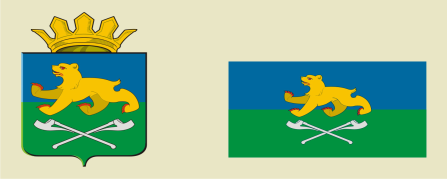 СЛОБОДО-ТУРИНСКИЙ  МУНИЦИПАЛЬНЫЙ ОТДЕЛУПРАВЛЕНИЯ ОБРАЗОВАНИЕМП О С Т А Н О В Л Е Н И Е